Being a Communicator 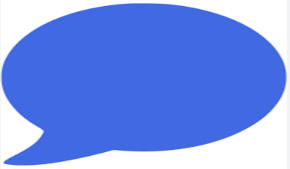 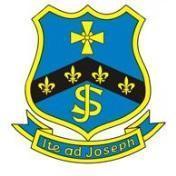 